Jajka malowaneTemat: Wielkanocne zwyczaje.Data: 1.04.2020r.Zajęcia społeczne.Posłuchaj wiersza Moniki Niewielskiej „ Śmigus-dyngus”.Śmigus –dyngusWczesnym rankiem, po kryjomu,Michał skrada się do domu.Z  ogromnymi psikawkamiWłaśnie schował się za drzwiami.Ach ratunku! Co się dzieje?Kto to na mnie wodę leje ?Wszystkich oblał dziś Michałek,Bo to lany poniedziałek!Po wysłuchaniu wiersza przez dziecko , rozmawiamy z dzieckiem na temat wiersza.Jakie są inne zwyczaje związane ze Świętami Wielkiejnocy?Jak obchodzimy święta w naszych domach?Wielkanocna układanka. Rozkładamy obrazki wcześniej pocięte na kilka części ( obrazki związane z  tematyką świąteczną ) i prosimy dziecko aby ułożyło je w całość  oraz samodzielnie lub z pomocą dobrało  do obrazka  napis.Zabawa ruchowa połączona z ćwiczeniami ortofonicznymi. Na hasło baranki dziecko naśladuje baranka ruchem i głosem powtarzając me, me, me, na hasło kurczątko naśladuje kurczątko ruchem i głosem powtarzając pi, pi ,pi.Wykonaj ćwiczenie w karcie pracy 4s.40. Obejrzyj obrazki ze zwyczajami świątecznymi , dobierz i pokoloruj ramki z podpisami  do obrazków. obrazki do pocięcia 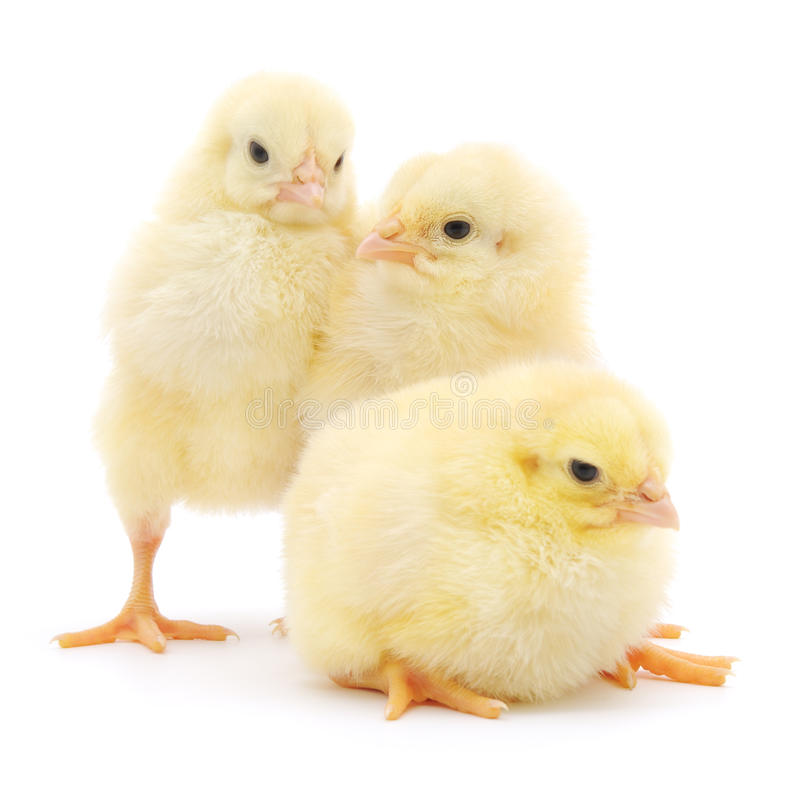 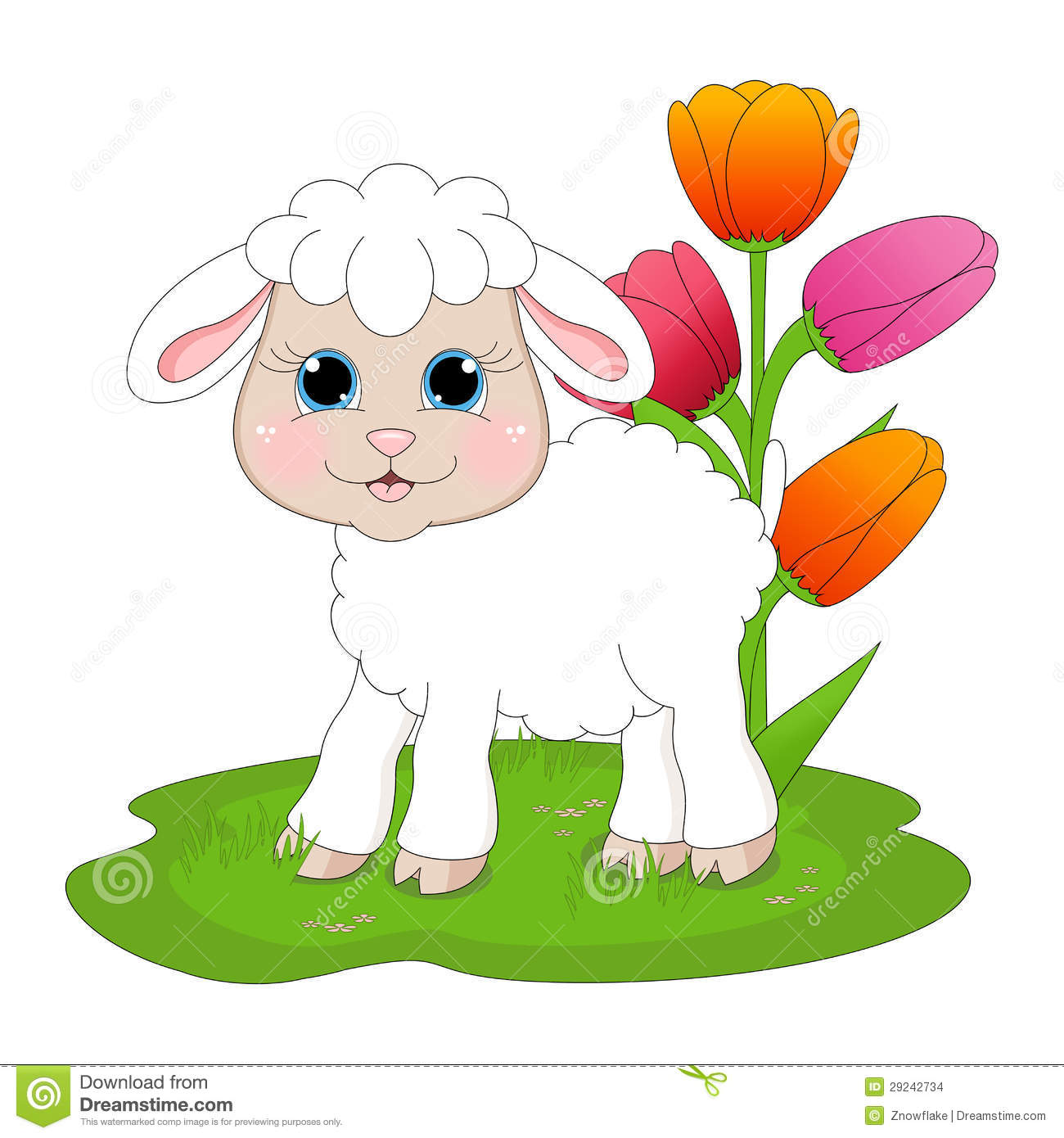 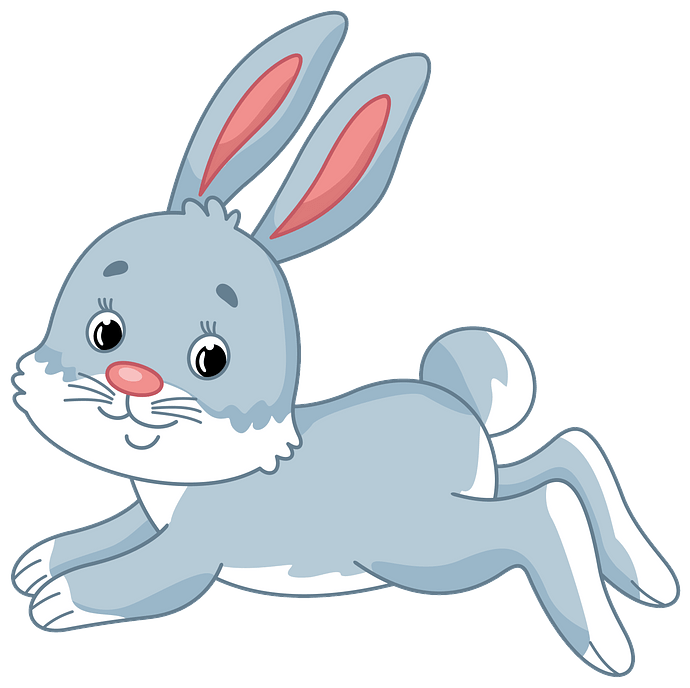 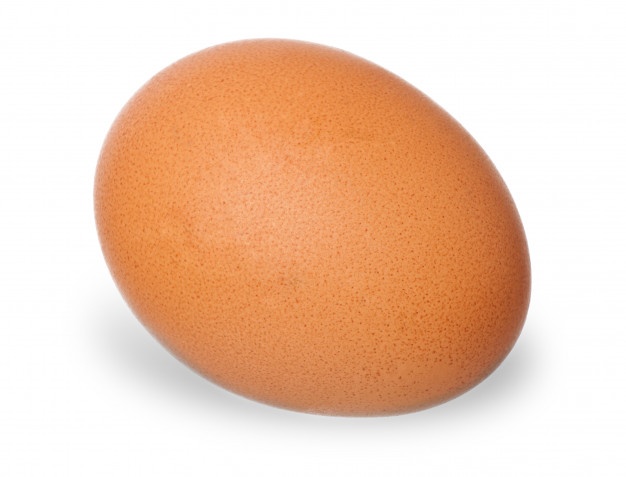 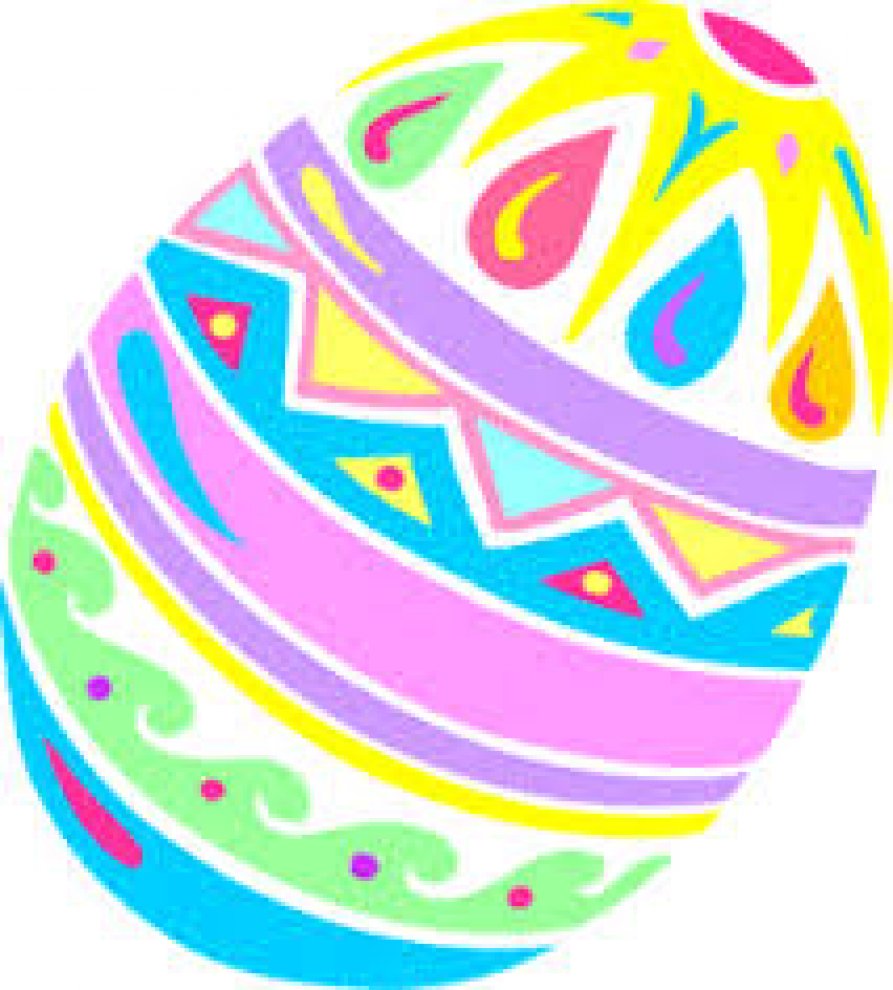 Podpisy do obrazków PisankaJajkoBaranekZajączek KurczakiZajęcie plastyczneDnia 4.01.2020r.Temat: Kolorowe jajka.Potrzebne pomoce: ilustracje pisanek , jajko ugotowane na twardo, pędzel, farby ,klej, kolorowy papier, plastelina, tkanina – materiał o różnej fakturze, bibuła, nożyczkiOglądanie ilustracji pisanek.Wykonanie jajka - pisanki według własnej pomysłowości , z dowolnie wybranych materiałów.Zabawy popołudniowe.Zabawa dydaktyczna „ Wesoła Wielkanoc”. Układanie przez dzieci zdań do ilustracji związanych ze Świętami Wielkanocnymi.Zabawa ruchowa: Rzut do celu. Raz  dziecko, raz rodzic rzuca   maskotką  do pojemnika lub dużej miski plastikowej . Każdy rzut jest punktowany . 1 rzut jeden punkt. Zwycięża ten kto ma najwięcej punktów.Ilustracje do zabawy dydaktycznej „ Wesoła Wielkanoc”.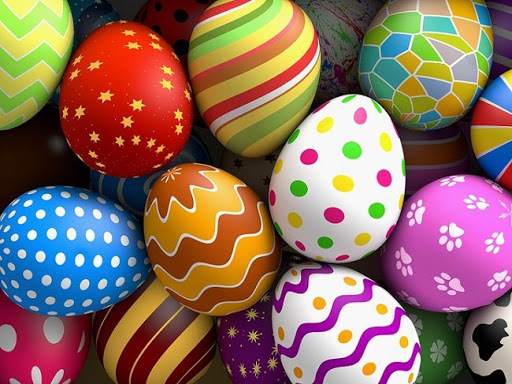 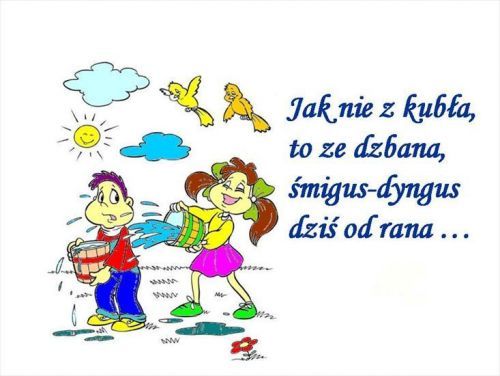 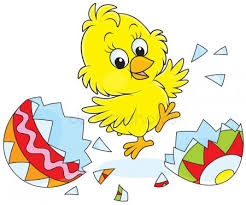 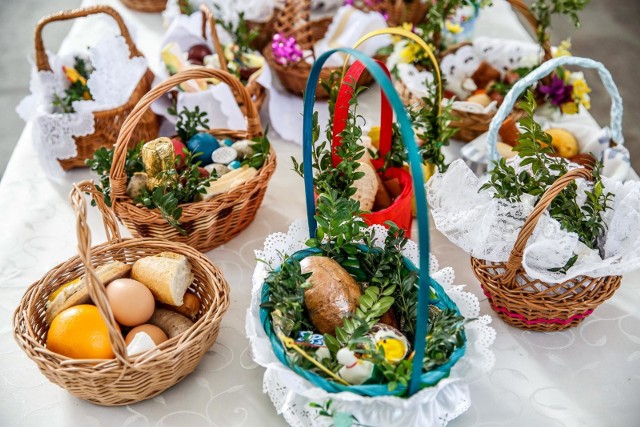 